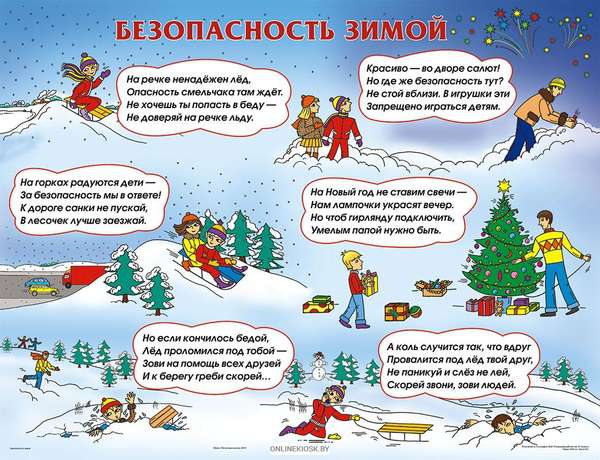 Муниципальное бюджетное дошкольное образовательное учреждениедетский сад №7 «Жемчужинка»